PROGRAM MEĐUŽUPANIJSKOG NATJECANJA TOKARI 2013.22.VELJAČE 2013.do 9.00    Dolazak i prijava natjecatelja ( radionička zbornica)9.00 – Otvaranje natjecanja (učionica 2V)9.15 – Obilazak školske radionice9.30 – Pismeni test znanja ( učionica 2V)10.30 – Izrada praktičnog zadatka – grupa A11.45 - Izrada praktičnog zadatka – grupa B13.00 - Izrada praktičnog zadatka – grupa C14.15 - Ručak u školi (radionička zbornica)          - Žalbe na natjecanje15.00 – Proglašenje rezultata natjecanja i zatvaranje natjecanja  (učionica 2v)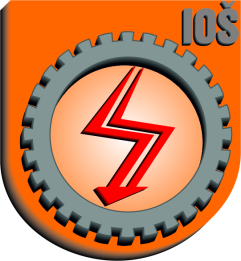      Slavonski BrodEugena Kumičića 55., 35 000 Slavonski Brod, Telefon: 035/410–542, 035/402–560, 035/402–561  Fax: 035/410–544OIB: 17534119664, e–mail: ss-slavonski-brod-504@skole.t-com.hr    URL: http:// ss-industrijsko-obrtnicka-sb.skole.hr